Friday, May 3rd  Guided Pathways:  Accelerated Math and EnglishThe meeting began with a discussion of how different colleges are accelerating their pre-college Math and English sequences.  Clark College, among others, has created a co-requisite model for ENGL&101 especially for students who need support with grammar.  There is also some discussion at Clark about creating sections of ENGL&101 based on “genre”:  tailoring the content of a course to focus on business writing (memos and reports), writing for blogs or podcasts, as well as the traditional academic writing approach.  Those ideas are in the discussion stage and haven’t been implemented yet. Several other representatives reported that they are looking at co-requisite models.  The colleges have varying policies about whether the co-req is free for students or has a fee associated with it. Clark shared that they have created Math Academy which is a one-year, cohort approach that includes a lab.  The lab is immediately following the lecture portion of the class and students use the time to work on the math they learned in class.  The changes to English and Math sequences were frequently described in relationship to the colleges’ work on Guided Pathways.  Not all of the colleges represented at the meeting are currently involved in Guided Pathways work.  As a result, the discussion shifted away from a specific discussion of English/Math to a broader discussion of Guided Pathways (abbreviated GP). Faculty at various stages of GP design shared their experiences.  Several themes began to emerge: Faculty at Colleges that are just beginning the GP process would like to learn from peers who are further along in the process. The work of GP takes time which is sometimes difficult to find. There is often a core group of faculty at a college who are deeply involved with GP but not everyone in the College may have had the same exposure to GP work. Sometimes it is difficult to see the connections between work done by Instruction and work done by Student Services.  Some representatives felt that the siloes were still in place.After much discussion, the group decided to write a resolution to the State Board of Community and Technical Colleges requesting that a portion of the Guided Pathways funds be specifically allocated for faculty professional development opportunities.  The FACTC president, Gerry Smith (Clark) agreed to bring a draft resolution for discussion on Saturday morning. Equitable Hiring Practices DiscussionAt the February meeting, a representative asked that the group discuss equitable hiring practices.  That representative was not present at the May meeting so it was difficult for the group to know how to respond to this agenda item.  A general discussion ensued.One college is using language in job postings that a preferred qualification is “lived experience as a member of an underrepresented group.”  However, the issue has become somewhat complicated recently.  In the last session, the Legislature passed Initiative 1000, overturning I-200, the State’s ban on affirmative action.   Signatures are being collected to require that  I-1000 be placed on the November ballot.   It is unclear which way this will go.Regardless of the political situation, FACTC representatives report that economics plays a part in recruiting faculty (and staff) from underrepresented groups.  Several representatives stated that there is high demand for diverse faculty and their colleges are having difficulty competing with the salaries that are being offered elsewhere in the country.  Gerry Smith had previously forwarded “17 Steps in the Hiring Process:  Potential Barriers and Best Practices” to the group.  That document is attached to the e-mail which carries this report. \FrekFMayMayMaySaturday, May 4th  Guided Pathways resolution Gerry Smith presented the first draft of a resolution and the next two hours were spent revising the wording of the resolution.  The resolution passed unanimously.  A copy is attached to the e-mail which carries this report. Library Database Discussion/ResolutionAt the February meeting, representatives noted that students and faculty do not have access to the same library databases.  It was reported at that time that other states have centralized the purchase of library databases:  Illinois provides the same library databases to the universities and community colleges.  Members were asked to contact their library staff to see if there was support for a resolution, asking SBCTC to centralize the purchase/licensing of library databases.  The goal would be to reduce the cost for each college and possibly increase the number of databases available.  Sally Sheedy (librarian, Whatcom) provided information about past and on-going efforts to consolidate the purchasing of library database resources.  Lily Kun (SPSCC library) added information specific to our college.  Sally was not able to attend the May meeting and the work on the GP resolution took longer than expected.  As a result, the representatives who were present voted to continue the discussion of library databases in the Fall meeting.   Counselor/Advisor Discussion/ResolutionThis session, the legislature passed ESHB 1344 which creates a task force to examine issues related to staffing ratios and standards for Technical and Community College counselors.   FACTC representatives were asked to gather information from their counseling faculty and/or the supervising administrator.  Our counselors provided a rich description of how the counseling position has evolved over the past few years as well as a document that describes depression and its impact on student GPAs and retention.  Their report was lauded by the other FACTC representatives.The task force has not yet been created which makes it difficult at this time to know where to direct faculty comments and concerns.  FACTC representatives voted to defer action on the Counseling issue until Fall when the process should be more clear. Officer Elections New officers were elected.  No one has yet accepted the nomination for Vice President. Secretary:  		Denise Vaughn (Seattle Central)                        		Treasurer: 		Rob Vogel (Spokane)                 		Vice President:  		President: 		Terry Taylor (Shoreline)SBCTC Update: Jennifer WhethamThe period of time reserved for the SBCTC update returned to the subject of Guided Pathways.  In the course of revising the GP resolution, many specific suggestions were made for how GP support might be implemented across the system.  That level of specificity was not appropriate for the resolution but Jennifer Whetham wanted to capture as many of the ideas as possible.  She will write a memo to SBCTC staff outlining the needs, voices, and desires expressed by the FACTC representatives.When that memo is sent to me, I will forward it on to all faculty. Meetings in 2019 – 2020: Fall 2019:  		Shoreline Community College Winter 2020:	South Puget Sound Community College (to include an evening legislative reception funded by FACTC, coordinated by SPSCC)Spring 2020:	ATL will be in Lynnwood.  FACTC meeting location to be determined.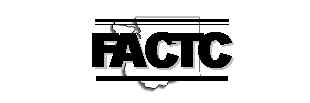   Spring 2019 Meeting Date:  May 3rd and 4th Location:  Spokane  Community College 